© 2001 SewTech International Inc.Preventive maintenance, embroidery, how to schedule 
Contributed by Wayne Benton - SewTech InternationalUse a calendar to schedule, and post it in several places around the machine. Post it at the employee time clock, and review it with your employee’s frequently, never assume that they understand it, or are following it. Remember it is YOUR investment.Preventive Maintenance Calendar 
Sample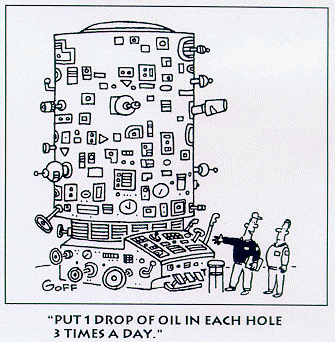 